2021年度通江县烟溪镇钟凤小学单位决算目录公开时间：2022年8月25日第一部分单位概况	3一、职能简介	3二、2021年重点工作完成情况	3第二部分 2021年度部门决算情况说明	4一、收入支出决算总体情况说明	4二、收入决算情况说明	4三、支出决算情况说明	5四、财政拨款收入支出决算总体情况说明	5五、一般公共预算财政拨款支出决算情况说明	6六、一般公共预算财政拨款基本支出决算情况说明	8七、“三公”经费财政拨款支出决算情况说明	9八、政府性基金预算支出决算情况说明	10九、国有资本经营预算支出决算情况说明	10十、其他重要事项的情况说明	10第三部分名词解释	18第四部分附件	20附件1	20第五部分附表	33一、收入支出决算总表	33二、收入决算表	33三、支出决算表	33四、财政拨款收入支出决算总表	33五、财政拨款支出决算明细表	33六、一般公共预算财政拨款支出决算表	33七、一般公共预算财政拨款支出决算明细表	33八、一般公共预算财政拨款基本支出决算表	33九、一般公共预算财政拨款项目支出决算表	33十、一般公共预算财政拨款“三公”经费支出决算表	33十一、政府性基金预算财政拨款收入支出决算表	33十二、政府性基金预算财政拨款“三公”经费支出决算表	33十三、国有资本经营预算财政拨款支出决算表	33十四、国有资本经营预算财政拨款支出决算表	33第一部分单位概况一、职能简介1.认真贯彻落实党和国家的方针、政策，正确执行上级主管部门的决议和指示，全面实施素质教育，培养德、智、体、美等方面全面发展的社会主义事业的建设者和接班人。2.编制年度财政预算并执行，管理和监督各项财政收支。3.管理各类政策性补贴等资金，进一步完善财政补贴惠民资金“一卡（折）通”发放机制。4.负责对各类专项资金的监管，提高财政资金使用效率。5.管理好幼儿园非税收入。6.提供加强财政管理的政策建议，负责财政、税收政策法规的宣传工作。7.执行会计集中核算，严格按照上级财政部门规定的工作程序开展工作，充分发挥财政资金使用效率。8.负责本单位的国有资产监督管理工作。9.承办上级部门交办的其他事项。二、2021年重点工作完成情况通江县烟溪镇钟凤小学在县委、县政府的领导下，在上级主管部门的指导下，全面完成了2021年教育教学工作，并取得了一定的成绩，特别是诚信教育进校园，我校以小手牵大手的方式，使得学校的诚信教育迈上了一个新台阶。第二部分 2021年度部门决算情况说明收入支出决算总体情况说明2021年度收、支总计298.35万元。与2020年相比，收、支总计增加20.04万元，增长8.76%。主要变动原因是人员增加。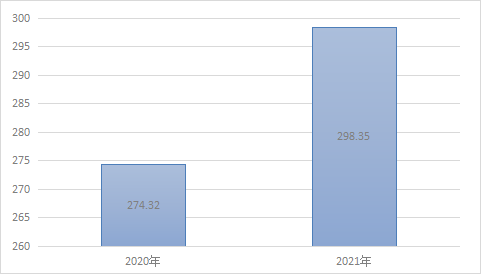 （图1：收、支决算总计变动情况图）收入决算情况说明2021年本年收入合计298.35万元，其中：一般公共预算财政拨款收入298.35万元，占100%；政府性基金预算财政拨款收入0万元，占0%；上级补助收入0万元，占0%；营业收入0万元，占比0%；经营收入0万元，占比0%；附属单位上缴收入0万元，占0%；其他收入0万元，占0%。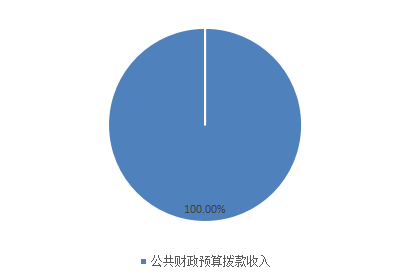 （图2：收入决算结构图）支出决算情况说明2021年本年支出合计298.35万元，其中：基本支出272.72万元，占91%；项目支出25.63万元，占比9%；上缴上级支出0万元，占0%；经营支出0万元，占0%；对附属单位补助支出0万元，占0%。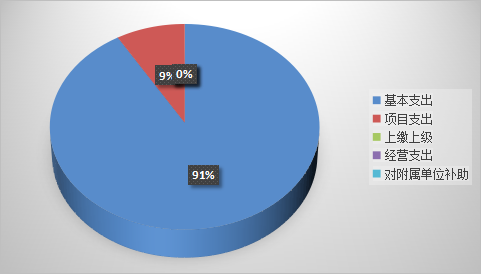 （图3：支出决算结构图）四、财政拨款收入支出决算总体情况说明2021年财政拨款收、支总计298.35万元。与2020年相比，财政拨款收、支总计增加20.04万元，增长8.76%。主要变动原因是人员增加。（图4：财政拨款收、支决算总计变动情况）五、一般公共预算财政拨款支出决算情况说明（一）一般公共预算财政拨款支出决算总体情况2021年一般公共预算财政拨款支出298.35万元，占本年支出合计的100%。与2020年相比，一般公共预算财政拨款增加20.04万元，增长8.76%。主要变动原因是人员增加。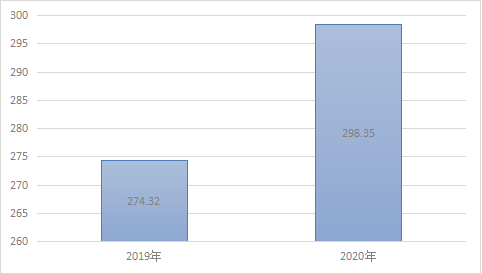 （图5：一般公共预算财政拨款支出决算变动情况）一般公共预算财政拨款支出决算结构情况2021年一般公共预算财政拨款支出298.35万元，主要用于以下方面：一般公共服务（类）支出0万元，占0%；教育支出（类）243.12万元，占81.49%；科学技术（类）支出0万元，占0%；文化旅游体育与传媒（类）支出0万元，占0%；社会保障和就业（类）支出23.59万元，占7.91%；卫生健康支出13.45万元，占4.51%；农林水支出0.5万元；占0.17%；住房保障支出17.69万元，占比5.92%。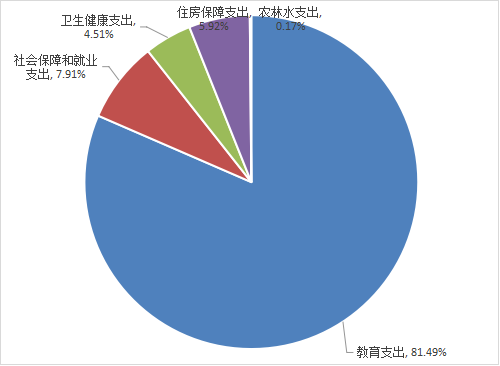 （图6：一般公共预算财政拨款支出决算结构）（三）一般公共预算财政拨款支出决算具体情况2021年一般公共预算支出决算数为298.35万元，完成预算的100%。其中：1.教育（类）普通教育（款）小学教育（项）:支出决算为243.12万元，完成预算100%，决算数等于预算数。2.社会保障和就业（类）人力资源和社会保障管理事务（款）社会保险经办机构（项）:支出决算为23.59万元，完成预算100%，决算数等于预算数。3.卫生健康（类）行政事业单位医疗（款）事业单位医疗（项）:支出决算为13.45万元，完成预算100%，决算数等于预算数。4.农林水（类）扶贫（款），其他扶贫支出（项）：支出决算数为0.5万元，完成预算100%，决算数等于预算数。5.住房保障（类）住房保障（款）住房公积金（项）：支出决算数为17.69万元，完成预算100%，决算数等于预算数。六、一般公共预算财政拨款基本支出决算情况说明	2021年一般公共预算财政拨款基本支出272.72万元，其中：人员经费252.10万元，主要包括：基本工资、津贴补贴、奖金、伙食补助费、绩效工资、机关事业单位基本养老保险缴费、职业年金缴费、其他社会保障缴费、其他工资福利支出、离休费、退休费、抚恤金、生活补助、医疗补助、奖励金、住房公积金、其他对个人和家庭的补助支出等。日常公用经费20.62万元，主要包括：办公费、印刷费、咨询费、手续费、水费、电费、邮电费、物业管理费、差旅费、因公出国（境）费用、维修（护）费、租赁费、会议费、培训费、公务接待费、劳务费、委托业务费、工会经费、福利费、公务用车运行维护费、其他交通费、税金及附加费用、其他商品和服务支出、办公设备购置、专用设备购置、信息网络及软件购置更新、其他资本性支出等。七、“三公”经费财政拨款支出决算情况说明（一）“三公”经费财政拨款支出决算总体情况说明2021年“三公”经费财政拨款支出决算为0.19万元，完成预算100%，决算数与预算数持平。（二）“三公”经费财政拨款支出决算具体情况说明2021年“三公”经费财政拨款支出决算中，因公出国（境）费支出决算0万元；公务用车购置及运行维护费支出决算0万元；公务接待费支出决算0.19万元，占比100%。具体情况如下：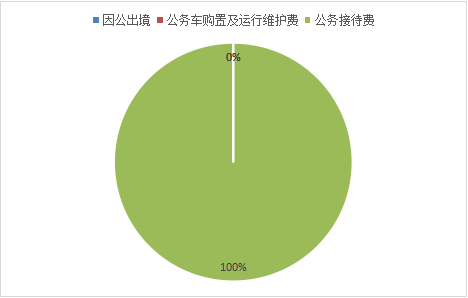 （图7：“三公”经费财政拨款支出结构）1.因公出国（境）经费支出0万元。2.公务用车购置及运行维护费支出0万元其中：公务用车购置支出0万元。公务用车运行维护费支出0万元。公务接待费支出0.19万元，完成预算的100%。公务接待费支出决算比2020年减少7%。变动主要原因是接待减少。其中：国内公务接待支出0.19万元，主要用于执行公务、开展业务活动开支、用餐费等。国内公务接待7批次，80人次（不包括陪同人员），共计支出0.19万元，具体内容包括：相关部门检查指导工作发生的接待支出0.19万元。外事接待支出0万元。八、政府性基金预算支出决算情况说明2021年政府性基金预算拨款支出0万元。国有资本经营预算支出决算情况说明2021年国有资本经营预算拨款支出0万元。十、其他重要事项的情况说明（一）机关运行经费支出情况2021年，通江县烟溪镇钟凤小学无机关运行经费支出。（二）政府采购支出情况2021年，通江县烟溪镇钟凤小学政府采购支出总额0万元。授予中小企业合同金额0万元。（三）国有资产占有使用情况截至2021年12月31日，通江县烟溪镇钟凤小学共有车辆0辆，单价50万元以上通用设备0台（套），单价100万元以上专用设备0台（套）。（四）预算绩效管理情况根据预算绩效管理要求，本部门在年初预算编制阶段，对8个项目编制了绩效目标，预算执行过程中，选取5个项目开展绩效监控，年终执行完毕后，对5个项目开展了绩效目标完成情况自评。本部门按要求对2021年部门整体支出和项目支出开展绩效自评，从评价情况来看，我校2021年度整体支出绩效目标自评得分96分。在日常运行中，加强工资福利支出管理，确保及时足额兑现；加强学校日常管理，保障学校正常运转支出。1.项目绩效目标完成情况。2.本部门在2021年度部门决算中反映“学前教育资助”“义教家庭经济困难学生生活补助”“义教学生营养餐”“校舍维修”“扶贫”等5个项目绩效目标实际完成情况。（1）学前教育资助项目绩效目标完成情况综述。项目全年预算数为2.98万元，执行数为2.98万元，完成预算的100%。通过项目实施，保障学前教育阶段学生得到资助。下一步改进措施：继续宣传国家资助政策，办人民满意教育。（2）义教家庭经济困难学生生活补助项目绩效目标完成情况综述。项目全年预算数为1.575万元，执行数为1.575万元，完成预算的100%。通过项目实施，保障国家惠民政策足额按时发放到位，人民增收。下一步改进措施：继续加强资金管理，加大宣传国家资助政策，办人民满意教育。（3）义教学生营养餐项目绩效目标完成情况综述。项目全年预算数为6.494万元，执行数为6.494万元，完成预算的100%。通过项目实施，保障学前教育阶段学生得到资助。下一步改进措施：继续加强资金管理，加大宣传国家资助政策，办人民满意教育。（4）校舍维修项目绩效目标完成情况综述。项目全年预算数为9万元，执行数为9万元，完成预算的100%。通过项目实施，保障项目顺利实施，师生环境得到大力改善。下一步改进措施：加强项目管理，提升社会满意度。（5）扶贫项目绩效目标完成情况综述。项目全年预算数为0.5万元，执行数为0.5万元，完成预算的100%。通过项目实施，保障了驻村干部的差旅费和办公支出，充分调动了扶贫干部积极性，驻村干部工作有序开展，高质量完成，产生较好的社会效益，严格执行目标管理，充分保障扶贫工作正常开展。下一步改进措施：继续加强对驻村干部的管理和考核。2.部门绩效评价结果。本部门按要求对2021年部门整体支出绩效评价情况开展自评，《通江县烟溪镇钟凤小学2021年部门整体支出绩效评价报告》见附件（附件1）。本部门自行组织对扶贫项目、义教家庭经济困难学生生活补助项目、学前教育资助项目、义教学生营养餐及免作业本费项目、校舍维修项目开展了绩效评价，《通江县烟溪镇钟凤小学项目2021年绩效评价报告》见附件（附件2）。名词解释1.财政拨款收入：指单位从同级财政部门取得的财政预算资金。2.事业收入：指事业单位开展专业业务活动及辅助活动取得的收入。3.经营收入：指事业单位在专业业务活动及其辅助活动之外开展非独立核算经营活动取得的收入。4.其他收入：指单位取得的除上述收入以外的各项收入。5.使用非财政拨款结余：指事业单位使用以前年度积累的非财政拨款结余弥补当年收支差额的金额。6.年初结转和结余：指以前年度尚未完成、结转到本年度有关规定继续使用的资金。7.结余分配：指事业单位按照会计制度规定缴纳的所得税、提取的专用结余以及转入非财政拨款结余的金额等。8.年末结转和结余：指单位按有关规定结转到下年或以后年度继续使用的资金。9.教育（类）普通教育（款）小学教育（项）：指反映各部门举办的小学教育支出，政府各部门对社会组织等举办的小学的资助，如捐赠、补贴等，也在本科目中反映。10.社会保障和就业（类）人力资源和社会保障管理事务（款）社会保险经办机构（项）：指反映机关事业单位实施养老保险制度由单位缴纳的基本养老保险费支出。11.医疗卫生与计划生育（类）行政事业单位医疗（款）事业单位医疗（项）：指反映财政部门安排的事业单位基本医疗保险缴费经费，未参加医疗保险的事业单位的公费医疗经费，按国家规定享受离休人员待遇的医疗经费。12.农林水（类）扶贫（款）其他扶贫支出（项）：指反映其他用于巩固拓展脱贫攻坚成果同乡村振兴有效衔接方面的支出。13.住房保障（类）住房保障（款）住房公积金（项）：指反映行政事业单位按人力资源和社会保障部、财政部规定的基本工资和津贴补贴以及规定比例为职工缴纳的住房公积金。14.基本支出：指为保障机构正常运转、完成日常工作任务而发生的人员支出和公用支出。15.项目支出：指在基本支出之外为完成特定行政任务和事业发展目标所发生的支出。16.经营支出：指事业单位在专业业务活动及其辅助活动之外开展非独立核算经营活动发生的支出。17.“三公”经费：指部门用财政拨款安排的因公出国（境）费、公务用车购置及运行费和公务接待费。其中，因公出国（境）费反映单位公务出国（境）的国际旅费、国外城市间交通费、住宿费、伙食费、培训费、公杂费等支出；公务用车购置及运行费反映单位公务用车车辆购置支出（含车辆购置税）及租用费、燃料费、维修费、过路过桥费、保险费等支出；公务接待费反映单位按规定开支的各类公务接待（含外宾接待）支出。18.机关运行经费：为保障行政单位（含参照公务员法管理的事业单位）运行用于购买货物和服务的各项资金，包括办公及印刷费、邮电费、差旅费、会议费、福利费、日常维修费、专用材料及一般设备购置费、办公用房水电费、办公用房取暖费、办公用房物业管理费、公务用车运行维护费以及其他费用。第四部分附件附件1通江县烟溪镇钟凤小学2021年单位整体支出绩效评价报告一、单位概况（一）单位基本情况1.通江县烟溪镇钟凤小学属全额拨款事业单位，预算级别为乡镇级。年末我校共有在编人数17人，遗属人员2人，特岗教师7人，退休人员6人，学生人数44人。（二）主要职能1.全面贯彻党的教育方针政策，依法组织教育教学，全面实施素质教育，培养德智体美劳全面发展的社会主义接班人，努力办好人民满意教育。2.保障学校的正常教育教学、办公、生活秩序。3.管好用好国家的教育资金，改善和优化农村办学条件。4.把教育教学质量放在首位，提高教师从教幸福感，关注留守儿童健康成长，争做“四有”好老师。二、资金使用情况（一）资金使用    2021年总收入为2983549.00元，其中人员经费支出2497119.00元，住房保障支出176915.00元。截止到2021年12月31日实际支出2983549.00元，资金开支范围包括：1.工资福利支出2497119.00元。其中：基本工资1065785.00元；津贴补贴38468.00元；绩效工资718549.00元；其他工资福利支出127000.00.养老保险及其他社会保险235891.00元；医疗保险134511.00元；住房公积金176915.00元。2.商品和服务支出262090.00元。其中：公务接待费1860.00元；工会经费9867.00元；福利费13458.00元。3.对个人和家庭的补助支出134340.00元。其中：生活补助23850.00元。2021年通江县烟溪镇钟凤小学结合工作实际编制预算经费2983549.00元，保证全年工作开展。支付进度为100%，支付依据合法合规，资金支付与年初预算相符。（二）组织实施情况1.内设机构有办公室、教务处、安保处、信息中心、财务室、总务处、学生资助管理办公室。2.单位建立了内部控制制度，成立了财务内审领导小组。3.严格执行事业单位会计制度。一是严格按预算政策、口径编制部门预算；二是及时公示县财政局最终批复的预算数，并严格按预算额度、进度提出执行申请，无超预算支出；三是严格执行三公经费的管理规定，公务接待开支下降。三、目标完成情况	1.完成精准扶贫工作任务。一是选派1名优秀职工驻村；二是组织全校教职工结对帮扶。2.巩固义务教育均衡发展。义教均衡顺利接受并通过国家认定。3.精心组织学生学业水平测试。44名学生参加学业水平测试，参加率为100%，优生率60%，合格率为100%。4.组织参加各级各类教师培训活动。组织全体教师全员参加并完成了巴中市远程非学历培训；组织教师参加了县上组织的各类培训。5.工资福利保障人数24人；工资福利保障完成率100%；工资福利100%按时发放。四、单位绩效评价情况根据县教科体局年初下达的目标任务的完成情况，我校2021年综合目标考核为二等奖。根据《部门整体支出绩效评价指标体系》评分，部门整体支出绩效为“优”。 附件2通江县烟溪镇钟凤小学关于2021年度学前教育资助绩效评价报告为加强学校教育管理，充分发挥教育服务作用，调动我校教育人员的积极性。根据上级文件精神，我校进行了自查自评，现将绩效自查情况报告如下：一、基本情况通江县烟溪镇钟凤小学属全额拨款事业单位，预算级别为乡镇级。年末我校共有编制人数17人，特岗教师7人，遗属人员2人，退休人员6人，学生人数44人。2021年决算总支出2983549.00元，其中学前教育发展资金项目支出29800.00元，我校已于2021年完成了项目绩效目标。二、资金使用情况（一）资金使用截止评价时资金的实际支出为29800.00元，用于学校全部用于幼儿园学前教育资助支出，支出依据合规合法，资金支付与预算相符。（二）组织实施情况学前教育资金的日常管理工作均按照我校相关管理制度执行，建立了工作有计划、实施有方案、日常有监督的管理机制，工作取得了较好的成效，效能得到了提高，获得了社会各界的好评，学校成立了学前教育资助工作领导小组，由学校工会监督执行，严格按照上级文件和相关制度执行。三、目标完成情况	（一）目标任务量完成情况学前教育资金完成了学期目标任务，达到了相关要求，学校工作取得了较好成效。（二）目标质量完成情况按照年初目标任务，实际完成较好。（三）目标进度完成情况。对照预定计划，学前教育资金完成了目标任务。四、项目效益情况实施了目标绩效考核，学校各方面工作都有序完成，高质量完成，产生较好的社会效益，严格执行目标管理，充分保障学校正常教学。五、问题及建议进一步健全和完善管理制度及内部控制制度，创新管理手段，用新思路、新方法，按照财政支出绩效管理的要求，应建立科学的财政资金效益考评制度体系，不断提高财政资金使用管理水平和效率。通江县烟溪镇钟凤小学关于2021年度家庭经济困难学生生活补助绩效评价报告为确实做好2021年度专项资金绩效自评工作，提高财政资金使用效益，根据文件精神，结合实际，我单位组织成立了绩效评价工作小组，评价小组采取座谈等方式听取情况，检查专项资金有关账目，收集整理专项资金支出相关资料，并根据绩效自评材料进行分析、总结，现将我单位2021年义务教育阶段贫困生生活补助项目支出资金绩效自评结果报告如下。一、专项概况2021年我单位狠抓对义务教育阶段贫困生生活补助的相关工作，较好的完成了目标任务，取得了较好的社会效益。通过专项工作的开展，改善了贫困学生的生活质量，增强了贫困家庭幼儿入学保障，保证了教学秩序的正常开展。二、使用及管理情况我单位2021年义务教育阶段贫困生生活补助15750元，以上专项资金收入、支出相等。项目所有开支均按照我单位财务管理制度执行，资金的使用严格把关，整个项目的运行完全按照我单位内部管理制度及财政的有关规定执行。单位内部不定期进行抽查，严肃人员作风，不存在违规违法的问题。项目资金使用与具体项目实施内容相符，绩效总目标和阶段性目标都已按照计划完成，未逾期。三、专项组织实施情况我单位2021年义务教育阶段贫困生生活补助工作已于2021年12月底完成，完成了年度绩效目标。项目的日常管理工作均按照我单位相关管理制度执行，建立了工作有计划、实施有方案、日常有监督的管理机制，工作取得了较好的成效，效能得到了提高、获得了社会公众的好评。四、基本经验及主要做法做好项目实施的跟踪检查工作。定期不定期地对项目实施情况和经费使用情况进行跟踪检查，对能实现预期绩效目标的项目予以充分肯定，对进展缓慢，预期绩效目标较差的项目，及时进行协调和提出整改措施，确保项目实施工作正常运行，达到预期绩效目标。五、意见及建议1.进一步健全和完善财务管理制度及内部控制制度，创新管理手段，用新思路、新方法，改进完善财务管理方法。2.按照财政支出绩效管理的要求，建立科学的财政资金效益考评制度体系，不断提高财政资金使用管理的水平和效率。通江县烟溪镇钟凤小学关于2021年度营养餐资金绩效评价报告为加强学校教育管理，充分发挥教育服务作用，调动我校教育人员的积极性。根据上级文件精神，我校进行了自查自评，现将绩效自查情况报告如下：一、基本情况通江县烟溪镇钟凤小学属全额拨款事业单位，预算级别为乡镇级。年末我校共有编制人数17人，特岗教师7人，遗属人员2人，退休人员6人，学生人数44人。2021年决算总支出2983549.00元，其中营养餐项目支出64940.00元，我校已于2021年完成了项目绩效目标。二、资金使用情况（一）资金使用截止评价时资金的实际支出为64940.00元，全部用于义务教育阶段学生营养改善计划的补助支出及作业本发放，支出依据合规合法，资金支付与预算相符。（二）组织实施情况营养餐资金的日常管理工作均按照我校相关管理制度执行，建立了工作有计划、实施有方案、日常有监督的管理机制，工作取得了较好的成效，效能得到了提高，获得了社会各界的好评，学校成立了义务教育阶段学生营养改善计划领导小组，由学校工会监督执行，严格按照上级文件和相关制度执行。三、目标完成情况	（一）目标任务量完成情况营养餐资金完成了学期目标任务，达到了相关要求，学校工作取得了较好成效。（二）目标质量完成情况按照年初目标任务，实际完成较好。（三）目标进度完成情况对照预定计划，营养餐资金完成了目标任务。四、项目效益情况实施了目标绩效考核，学校各方面工作都有序完成，高质量完成，产生较好的社会效益，严格执行目标管理，充分保障学校正常教学。五、问题及建议进一步健全和完善管理制度及内部控制制度，创新管理手段，用新思路、新方法，按照财政支出绩效管理的要求，应建立科学的财政资金效益考评制度体系，不断提高财政资金使用管理水平和效率。通江县烟溪镇钟凤小学关于2021年度义务教育校舍维修绩效评价报告为切实做好2021年度专项资金绩效自评工作，提高财政资金使用效益，根据文件精神，结合实际，我单位组织成立了绩效评价工作小组，评价小组采取座谈等方式听取情况，检查专项资金有关账目，收集整理专项资金支出相关资料，并根据绩效自评材料进行分析、总结，现将我单位2021年我校校舍维修资金项目支出资金绩效自评结果报告如下。一、专项概况项目总投资9万元，主要用于学校校舍维修、灾后重建等工程。2021年11月，全面启动项目建设工作，年底项目结束。较好的完成了目标任务，取得了较好的社会效益。通过专项工作的开展，改善了学校办学环境，保证了教学秩序的正常开展。二、使用及管理情况我单位2021年义教奖补资金项目9万元。该专项资金收入、支出相等。项目所有开支均按照我单位财务管理制度执行，资金的使用严格把关，整个项目的运行完全按照我单位内部管理制度及财政的有关规定执行。单位内部不定期进行抽查，严肃人员作风，不存在违规违法的问题。项目资金使用与具体项目实施内容相符，绩效总目标和阶段性目标都已按照计划完成，未逾期。三、专项组织实施情况我单位2021年校舍维修项目已于2021年12月底完成，完成了年度绩效目标。项目的日常管理工作均按照我单位相关管理制度执行，建立了工作有计划、实施有方案、日常有监督的管理机制，工作取得了较好的成效，效能得到了提高、获得了社会公众的好评。四、基本经验及主要做法改变学校办学条件的改造是顺应了民意，因而这项工作被广泛支持。我们一切工作开展要以民意为指针。做好项目实施的跟踪检查工作。定期不定期地对项目实施情况和经费使用情况进行跟踪检查，对能实现预期绩效目标的项目予以充分肯定，对进展缓慢，预期绩效目标较差的项目，及时进行协调和提出整改措施，确保项目实施工作正常运行，达到预期绩效目标。五、意见及建议1.进一步健全和完善财务管理制度及内部控制制度，创新管理手段，用新思路、新方法，改进完善财务管理方法。2.按照财政支出绩效管理的要求，建立科学的财政资金效益考评制度体系，不断提高财政资金使用管理的水平和效率。3.建议简化工程手续，或开设绿色通道；加大资金投入，全面改善学校硬件设施。通江县烟溪镇钟凤小学关于2021年度扶贫支出绩效评价报告为加强学校教育管理，充分发挥教育服务作用，调动我校教育人员的积极性。根据上级文件精神，我校进行了自查自评，现将绩效自查情况报告如下：一、基本情况通江县烟溪镇钟凤小学属全额拨款事业单位，预算级别为乡镇级。年末我校共有编制人数17人，特岗教师7人，遗属人员2人，退休人员6人，学生人数44人。2021年决算总支出2983549.00元，其中扶贫项目支出5000.00元，我校已于2021年完成了扶贫项目绩效目标。二、资金使用情况（一）资金使用全年共拨入5000.00元，用于学校1名驻村扶贫教师（烟溪镇文家河村驻村队员）的差旅补助及办公支出，支出依据合规合法，资金支付与预算相符。（二）组织实施情况扶贫支出项目的日常管理工作均按照我校相关管理制度执行，建立了工作有计划、实施有方案、日常有监督的管理机制，工作取得了较好的成效，效能得到了提高，获得了社会各界的好评，学校成立了扶贫支出项目领导小组，严格对驻村干部的考核，及时发放驻村干部的差旅费和办公支出。三、目标完成情况	（一）目标任务量完成情况驻村干部完成了目标任务，达到了相关要求，推动帮扶工作有序开展。（二）目标质量完成情况按照年初目标任务，实际扶贫工作完成较好，扶贫干部做得很优秀。（三）目标进度完成情况对照预定计划，全部完成了目标任务。四、项目效益情况驻村干部都有序，高质量地完成工作，产生了较好的社会效益，充分保障了扶贫工作正常开展。五、问题及建议进一步健全和完善管理制度及内部控制制度，创新管理手段，用新思路、新方法，按照财政支出绩效管理的要求，应建立科学的财政资金效益考评制度体系，不断提高财政资金使用管理水平和效率。第五部分附表一、收入支出决算总表二、收入决算表三、支出决算表四、财政拨款收入支出决算总表五、财政拨款支出决算明细表六、一般公共预算财政拨款支出决算表七、一般公共预算财政拨款支出决算明细表八、一般公共预算财政拨款基本支出决算表九、一般公共预算财政拨款项目支出决算表十、一般公共预算财政拨款“三公”经费支出决算表十一、政府性基金预算财政拨款收入支出决算表十二、政府性基金预算财政拨款“三公”经费支出决算表十三、国有资本经营预算财政拨款支出决算表十四、国有资本经营预算财政拨款支出决算表绩效目标自评表绩效目标自评表绩效目标自评表绩效目标自评表绩效目标自评表绩效目标自评表绩效目标自评表绩效目标自评表绩效目标自评表绩效目标自评表绩效目标自评表（2021年度）（2021年度）（2021年度）（2021年度）（2021年度）（2021年度）（2021年度）（2021年度）（2021年度）（2021年度）（2021年度）项目名称项目名称项目名称2021年学前教育资助2021年学前教育资助2021年学前教育资助项目负责人电话聂积忠聂积忠聂积忠聂积忠主管部门主管部门主管部门通江县教育科技和体育局通江县教育科技和体育局通江县教育科技和体育局实施单位通江县烟溪镇钟凤小学通江县烟溪镇钟凤小学通江县烟溪镇钟凤小学通江县烟溪镇钟凤小学资金情况
（万元）资金情况
（万元）资金情况
（万元）全年预算数（A）全年预算数（A）全年执行数（B）全年执行数（B）分值执行率（B/A）得分资金情况
（万元）资金情况
（万元）资金情况
（万元）年度资金总额：2.982.982.982.981010010资金情况
（万元）资金情况
（万元）资金情况
（万元）其中：本年财政拨款2.982.982.982.98-100-资金情况
（万元）资金情况
（万元）资金情况
（万元）其他资金--年度总体目标年初设定目标年初设定目标年初设定目标年初设定目标年初设定目标年度总体目标完成情况综述年度总体目标完成情况综述年度总体目标完成情况综述年度总体目标完成情况综述年度总体目标完成情况综述年度总体目标按照规定农村义务教育寄宿制贫困生生活补助资金必须全部用于学生资助支出，不得用于人员支出、基本建设投资、偿还债务等方面的开支。按照规定农村义务教育寄宿制贫困生生活补助资金必须全部用于学生资助支出，不得用于人员支出、基本建设投资、偿还债务等方面的开支。按照规定农村义务教育寄宿制贫困生生活补助资金必须全部用于学生资助支出，不得用于人员支出、基本建设投资、偿还债务等方面的开支。按照规定农村义务教育寄宿制贫困生生活补助资金必须全部用于学生资助支出，不得用于人员支出、基本建设投资、偿还债务等方面的开支。按照规定农村义务教育寄宿制贫困生生活补助资金必须全部用于学生资助支出，不得用于人员支出、基本建设投资、偿还债务等方面的开支。2021年12月底，我校完成了春季学期贫困寄宿生生活补助项目绩效总目标的100%。春期阶段性目标均按时完成，为实现绩效总目标打好了坚实基础。2021年12月底，我校完成了春季学期贫困寄宿生生活补助项目绩效总目标的100%。春期阶段性目标均按时完成，为实现绩效总目标打好了坚实基础。2021年12月底，我校完成了春季学期贫困寄宿生生活补助项目绩效总目标的100%。春期阶段性目标均按时完成，为实现绩效总目标打好了坚实基础。2021年12月底，我校完成了春季学期贫困寄宿生生活补助项目绩效总目标的100%。春期阶段性目标均按时完成，为实现绩效总目标打好了坚实基础。2021年12月底，我校完成了春季学期贫困寄宿生生活补助项目绩效总目标的100%。春期阶段性目标均按时完成，为实现绩效总目标打好了坚实基础。绩效指标一级
指标二级指标三级指标三级指标分值年度指标值全年实际值得分未完成原因及拟采取的改进措施未完成原因及拟采取的改进措施绩效指标产
出
指
标
（50分）数量指标补助人数补助人数10151510绩效指标产
出
指
标
（50分）数量指标发放批次发放批次102210绩效指标产
出
指
标
（50分）数量指标绩效指标产
出
指
标
（50分）数量指标绩效指标产
出
指
标
（50分）数量指标绩效指标产
出
指
标
（50分）质量指标2021义教学生生活补助发放率2021义教学生生活补助发放率10100%100%10绩效指标产
出
指
标
（50分）质量指标绩效指标产
出
指
标
（50分）质量指标绩效指标产
出
指
标
（50分）质量指标绩效指标产
出
指
标
（50分）质量指标绩效指标产
出
指
标
（50分）时效指标2021义教学生生活补助及时率2021义教学生生活补助及时率10100%100%10绩效指标产
出
指
标
（50分）时效指标绩效指标产
出
指
标
（50分）时效指标绩效指标产
出
指
标
（50分）成本指标2021义教学生生活补助总额2021义教学生生活补助总额102.982.9810绩效指标产
出
指
标
（50分）成本指标绩效指标产
出
指
标
（50分）成本指标绩效指标产
出
指
标
（50分）……绩效指标效
益
指
标
（30分）经济效益
指标资金使用率资金使用率5100%100%5绩效指标效
益
指
标
（30分）经济效益
指标贫困学生资助率贫困学生资助率5100%100%5绩效指标效
益
指
标
（30分）经济效益
指标绩效指标效
益
指
标
（30分）社会效益
指标贫困寄宿生资助社会满意度贫困寄宿生资助社会满意度5100%100%5绩效指标效
益
指
标
（30分）社会效益
指标减轻贫困寄宿生家庭负担减轻贫困寄宿生家庭负担5100%100%5绩效指标效
益
指
标
（30分）社会效益
指标绩效指标效
益
指
标
（30分）生态效益
指标绩效指标效
益
指
标
（30分）生态效益
指标绩效指标效
益
指
标
（30分）生态效益
指标绩效指标效
益
指
标
（30分）可持续影响指标对本行业未来可持续发展的影响对本行业未来可持续发展的影响5可持续可持续5绩效指标效
益
指
标
（30分）可持续影响指标项目持续发挥作用的期限项目持续发挥作用的期限5长期长期5绩效指标效
益
指
标
（30分）可持续影响指标绩效指标效
益
指
标
（30分）……绩效指标满意度指标
（10分）服务对象
满意度指标学生及家长满意度学生及家长满意度10100%100%10绩效指标满意度指标
（10分）服务对象
满意度指标绩效指标满意度指标
（10分）服务对象
满意度指标绩效指标满意度指标
（10分）……总分总分总分总分总分100100绩效目标自评表绩效目标自评表绩效目标自评表绩效目标自评表绩效目标自评表绩效目标自评表绩效目标自评表绩效目标自评表绩效目标自评表绩效目标自评表绩效目标自评表（2021年度）（2021年度）（2021年度）（2021年度）（2021年度）（2021年度）（2021年度）（2021年度）（2021年度）（2021年度）（2021年度）项目名称项目名称项目名称2021年义教“四类学生”生活补助2021年义教“四类学生”生活补助2021年义教“四类学生”生活补助项目负责人电话聂积忠聂积忠聂积忠聂积忠主管部门主管部门主管部门通江县教育科技和体育局通江县教育科技和体育局通江县教育科技和体育局实施单位通江县烟溪镇钟凤小学通江县烟溪镇钟凤小学通江县烟溪镇钟凤小学通江县烟溪镇钟凤小学资金情况
（万元）资金情况
（万元）资金情况
（万元）全年预算数（A）全年预算数（A）全年执行数（B）全年执行数（B）分值执行率（B/A）得分资金情况
（万元）资金情况
（万元）资金情况
（万元）年度资金总额：1.5751.5751.5751.5751010010资金情况
（万元）资金情况
（万元）资金情况
（万元）其中：本年财政拨款1.5751.5751.5751.575-100-资金情况
（万元）资金情况
（万元）资金情况
（万元）其他资金--年度总体目标年初设定目标年初设定目标年初设定目标年初设定目标年初设定目标年度总体目标完成情况综述年度总体目标完成情况综述年度总体目标完成情况综述年度总体目标完成情况综述年度总体目标完成情况综述年度总体目标按照规定农村义务教育寄宿制贫困生生活补助资金必须全部用于学生资助支出，不得用于人员支出、基本建设投资、偿还债务等方面的开支。按照规定农村义务教育寄宿制贫困生生活补助资金必须全部用于学生资助支出，不得用于人员支出、基本建设投资、偿还债务等方面的开支。按照规定农村义务教育寄宿制贫困生生活补助资金必须全部用于学生资助支出，不得用于人员支出、基本建设投资、偿还债务等方面的开支。按照规定农村义务教育寄宿制贫困生生活补助资金必须全部用于学生资助支出，不得用于人员支出、基本建设投资、偿还债务等方面的开支。按照规定农村义务教育寄宿制贫困生生活补助资金必须全部用于学生资助支出，不得用于人员支出、基本建设投资、偿还债务等方面的开支。2021年12月底，我校完成了春季学期贫困寄宿生生活补助项目绩效总目标的100%。春期阶段性目标均按时完成，为实现绩效总目标打好了坚实基础。2021年12月底，我校完成了春季学期贫困寄宿生生活补助项目绩效总目标的100%。春期阶段性目标均按时完成，为实现绩效总目标打好了坚实基础。2021年12月底，我校完成了春季学期贫困寄宿生生活补助项目绩效总目标的100%。春期阶段性目标均按时完成，为实现绩效总目标打好了坚实基础。2021年12月底，我校完成了春季学期贫困寄宿生生活补助项目绩效总目标的100%。春期阶段性目标均按时完成，为实现绩效总目标打好了坚实基础。2021年12月底，我校完成了春季学期贫困寄宿生生活补助项目绩效总目标的100%。春期阶段性目标均按时完成，为实现绩效总目标打好了坚实基础。绩效指标一级
指标二级指标三级指标三级指标分值年度指标值全年实际值得分未完成原因及拟采取的改进措施未完成原因及拟采取的改进措施绩效指标产
出
指
标
（50分）数量指标补助人数补助人数10252510绩效指标产
出
指
标
（50分）数量指标发放批次发放批次102210绩效指标产
出
指
标
（50分）数量指标绩效指标产
出
指
标
（50分）数量指标绩效指标产
出
指
标
（50分）数量指标绩效指标产
出
指
标
（50分）质量指标2021义教学生生活补助发放率2021义教学生生活补助发放率10100%100%10绩效指标产
出
指
标
（50分）质量指标绩效指标产
出
指
标
（50分）质量指标绩效指标产
出
指
标
（50分）质量指标绩效指标产
出
指
标
（50分）质量指标绩效指标产
出
指
标
（50分）时效指标2021义教学生生活补助及时率2021义教学生生活补助及时率10100%100%10绩效指标产
出
指
标
（50分）时效指标绩效指标产
出
指
标
（50分）时效指标绩效指标产
出
指
标
（50分）成本指标2021义教学生生活补助总额2021义教学生生活补助总额101.5751.57510绩效指标产
出
指
标
（50分）成本指标绩效指标产
出
指
标
（50分）成本指标绩效指标产
出
指
标
（50分）……绩效指标效
益
指
标
（30分）经济效益
指标资金使用率资金使用率5100%100%5绩效指标效
益
指
标
（30分）经济效益
指标贫困学生资助率贫困学生资助率5100%100%5绩效指标效
益
指
标
（30分）经济效益
指标绩效指标效
益
指
标
（30分）社会效益
指标贫困寄宿生资助社会满意度贫困寄宿生资助社会满意度5100%100%5绩效指标效
益
指
标
（30分）社会效益
指标减轻贫困寄宿生家庭负担减轻贫困寄宿生家庭负担5100%100%5绩效指标效
益
指
标
（30分）社会效益
指标绩效指标效
益
指
标
（30分）生态效益
指标绩效指标效
益
指
标
（30分）生态效益
指标绩效指标效
益
指
标
（30分）生态效益
指标绩效指标效
益
指
标
（30分）可持续影响指标对本行业未来可持续发展的影响对本行业未来可持续发展的影响5可持续可持续5绩效指标效
益
指
标
（30分）可持续影响指标项目持续发挥作用的期限项目持续发挥作用的期限5长期长期5绩效指标效
益
指
标
（30分）可持续影响指标绩效指标效
益
指
标
（30分）……绩效指标满意度指标
（10分）服务对象
满意度指标学生及家长满意度学生及家长满意度10100%100%10绩效指标满意度指标
（10分）服务对象
满意度指标绩效指标满意度指标
（10分）服务对象
满意度指标绩效指标满意度指标
（10分）……总分总分总分总分总分100100绩效目标自评表绩效目标自评表绩效目标自评表绩效目标自评表绩效目标自评表绩效目标自评表绩效目标自评表绩效目标自评表绩效目标自评表绩效目标自评表绩效目标自评表（2021年度）（2021年度）（2021年度）（2021年度）（2021年度）（2021年度）（2021年度）（2021年度）（2021年度）（2021年度）（2021年度）项目名称项目名称项目名称2021年驻村扶贫工作2021年驻村扶贫工作2021年驻村扶贫工作项目负责人电话聂积忠聂积忠聂积忠聂积忠主管部门主管部门主管部门通江县教育科技和体育局通江县教育科技和体育局通江县教育科技和体育局实施单位通江县烟溪镇钟凤小学通江县烟溪镇钟凤小学通江县烟溪镇钟凤小学通江县烟溪镇钟凤小学资金情况
（万元）资金情况
（万元）资金情况
（万元）全年预算数（A）全年预算数（A）全年执行数（B）全年执行数（B）分值执行率（B/A）得分资金情况
（万元）资金情况
（万元）资金情况
（万元）年度资金总额：0.50.50.50.51010010资金情况
（万元）资金情况
（万元）资金情况
（万元）其中：本年财政拨款0.50.50.50.5-100-资金情况
（万元）资金情况
（万元）资金情况
（万元）其他资金--年度总体目标年初设定目标年初设定目标年初设定目标年初设定目标年初设定目标年度总体目标完成情况综述年度总体目标完成情况综述年度总体目标完成情况综述年度总体目标完成情况综述年度总体目标完成情况综述年度总体目标坚持以产业发展为引领、增加集体收入为落脚点，大力开展实施精准扶贫。驻村工作队对贫困户进行技能培训、产业规划、教育惠民政策宣讲。坚持以产业发展为引领、增加集体收入为落脚点，大力开展实施精准扶贫。驻村工作队对贫困户进行技能培训、产业规划、教育惠民政策宣讲。坚持以产业发展为引领、增加集体收入为落脚点，大力开展实施精准扶贫。驻村工作队对贫困户进行技能培训、产业规划、教育惠民政策宣讲。坚持以产业发展为引领、增加集体收入为落脚点，大力开展实施精准扶贫。驻村工作队对贫困户进行技能培训、产业规划、教育惠民政策宣讲。坚持以产业发展为引领、增加集体收入为落脚点，大力开展实施精准扶贫。驻村工作队对贫困户进行技能培训、产业规划、教育惠民政策宣讲。调动农民农业生产积极性，提高当地农业综合生产能力，促进当地经济发展，增加集体收入，改善群众生产生活条件，建设环境优美乡村，密切党群、干群关系。调动农民农业生产积极性，提高当地农业综合生产能力，促进当地经济发展，增加集体收入，改善群众生产生活条件，建设环境优美乡村，密切党群、干群关系。调动农民农业生产积极性，提高当地农业综合生产能力，促进当地经济发展，增加集体收入，改善群众生产生活条件，建设环境优美乡村，密切党群、干群关系。调动农民农业生产积极性，提高当地农业综合生产能力，促进当地经济发展，增加集体收入，改善群众生产生活条件，建设环境优美乡村，密切党群、干群关系。调动农民农业生产积极性，提高当地农业综合生产能力，促进当地经济发展，增加集体收入，改善群众生产生活条件，建设环境优美乡村，密切党群、干群关系。绩效指标一级
指标二级指标三级指标三级指标分值年度指标值全年实际值得分未完成原因及拟采取的改进措施未完成原因及拟采取的改进措施绩效指标产
出
指
标
（50分）数量指标驻村干部人数驻村干部人数101人1人10绩效指标产
出
指
标
（50分）数量指标驻村工作天数驻村工作天数10≥22天/月≥22天/月10绩效指标产
出
指
标
（50分）数量指标驻村工作差旅报账总额驻村工作差旅报账总额10≥2万元≥2万元10绩效指标产
出
指
标
（50分）数量指标绩效指标产
出
指
标
（50分）数量指标绩效指标产
出
指
标
（50分）质量指标绩效指标产
出
指
标
（50分）质量指标绩效指标产
出
指
标
（50分）质量指标绩效指标产
出
指
标
（50分）质量指标绩效指标产
出
指
标
（50分）质量指标绩效指标产
出
指
标
（50分）时效指标驻村工作经费发放及时率驻村工作经费发放及时率10100%100%10绩效指标产
出
指
标
（50分）时效指标绩效指标产
出
指
标
（50分）时效指标绩效指标产
出
指
标
（50分）成本指标驻村工作经费总额驻村工作经费总额100.50.510绩效指标产
出
指
标
（50分）成本指标绩效指标产
出
指
标
（50分）成本指标绩效指标产
出
指
标
（50分）……绩效指标效
益
指
标
（30分）经济效益
指标驻村干部增收率驻村干部增收率5100%100%5绩效指标效
益
指
标
（30分）经济效益
指标贫困户增收率贫困户增收率5100%100%5绩效指标效
益
指
标
（30分）经济效益
指标绩效指标效
益
指
标
（30分）社会效益
指标调动农民农业生产积极性调动农民农业生产积极性5100%100%5绩效指标效
益
指
标
（30分）社会效益
指标改善农民生产生活条件改善农民生产生活条件5100%100%5绩效指标效
益
指
标
（30分）社会效益
指标绩效指标效
益
指
标
（30分）生态效益
指标绩效指标效
益
指
标
（30分）生态效益
指标绩效指标效
益
指
标
（30分）生态效益
指标绩效指标效
益
指
标
（30分）可持续影响指标对本行业未来可持续发展的影响对本行业未来可持续发展的影响5可持续可持续5绩效指标效
益
指
标
（30分）可持续影响指标项目持续发挥作用的
期限项目持续发挥作用的
期限5长期长期5绩效指标效
益
指
标
（30分）可持续影响指标绩效指标效
益
指
标
（30分）……绩效指标满意度指标
（10分）服务对象
满意度指标贫困户对驻村工作满意度贫困户对驻村工作满意度10≥95%≥95%10绩效指标满意度指标
（10分）服务对象
满意度指标绩效指标满意度指标
（10分）服务对象
满意度指标绩效指标满意度指标
（10分）……总分总分总分总分总分100100